CONECTORES DEBES DESARROLLAR CADA UNO DE LOS EJERCICIOS Y TRASPASAR ALTERNATIVAS EN LA HOJA  DE RESPUESTA ADJUNTA  AL FINAL DE ESTA GUÍA.INSTRUCCIONES:1.Lee con atención todas estas instrucciones antes de que empieces a resolver las preguntas de los Conectores. 2 Cada pregunta tiene CINCO posibles respuestas, indicadas con las letrasA, B, C, D;E pero sólo una de  ellas es correcta.3.Si es necesario borrar alguna respuesta, hazlo completamente y con mucho cuidado .4.Enviar esta Hoja de Respuestas a correo: lindapmogollon@gmail.com1.- Pintaré más cuadros ............. nunca serán los mismos, ............... se irán renovando sin cesar ............. mi muerte.a) es decir - o - hasta
b) sin embargo - como - cual
c) empero - ergo - y
d) pero - pues - hasta
e) y - ya que - por 2.- Cuando surjan olas trabajadoras que se lancen a embestir .............. los muros de los opresores .................... depredadores, éstos palparán que llegó la hora decisiva .............. inevitable.a) a - y - perob) contra - o - aun
c) ante - y - o
d) con - o - y
e) contra - y – e3.  Quien pretenda llegar a un sitio determinado, emprenda un camino ............. déjese de tantear muchos a un tiempo ............. esto último no es caminar .............. andar de vagabundo.a) y - Entonces - si no
b) o - Ya que - es decir
c) y - Pues - sino
d) pero - Porque - sino
e) pero - Sin embargo4.- No volvió a hablar de negocios, ............. permitió que le hicieran consultas .............. estaba decepcionado de la economía ............... la política.a) ni - puesto que - y
b) pero - pues - y
c) y - como - hasta
d) sin embargo - ya que - o
e) ni - además – por5.- Los alumnos .............. los padres enseñan a  los maestros a enseñar, ................. por desgracia, estos grupos operan de forma aislada ................ superficial.a) con - como - o
b) o - y - aún
c) y - pero - y
d) o - más - y
e) y - si bien – por6.- .............. la malversación es un delito ................. el peculado, .................. merecen una sanción penal.a) Aunque - como - no
b) Como - cual - no
c) Si bien - aunque no - luego
d) Si - al igual que - entonces
e) Como - por el – entonces 7.- En primer lugar debo decir que lo respeto ................ lo admiro. El economista es responsable................ eficiente en cuestiones técnicas, ................., por lo general, sus juicios políticos son temerarios.a) aunque - y - mas
b) y además - y - por ello
c) como - y - en consecuencia
d) y - y - pero
e) y - y – y8.- .............. rápido crecimiento del carcinoma, tenía que ser intervenida; .............. no había ni los materiales .............. los especialistas requeridos.a) Por el - como - ni
b) Ante el - por más que - con
c) A causa del - mas - ni
d) Con el - sin embargo - ni
e) Mediante - empero – ni9.- Los desatinos ................. errores, muchas veces son importantes ................. nos permite conocer nuestras limitaciones ............. nos animan a superarnos.a) y - o - como
b) aunque - ya que - o
c) o - porque - y
d) y - luego - como
e) esto es - por tanto – aunque10.- Los intelectuales sirven de luz; .................. no deben hacer de lazarillos, sobre todo ................ las crisis sociales donde el brazo ejecuta lo pensado .................. la cabeza.a) por ello - ante - enb) si no - en - porc) y - ante - cond) mas - en - pore) en cambio - a - con                                                     HOJA  DE  RESPUESTANombre:……………………………………………………………………………………Curso:………….Fecha:………….. Rellena completamente el círculo de la alternativa correcta. Enviar a correo: lindapmogollon@gmail.comPuntaje Ideal: 10 puntos.                            Puntaje Obtenido:………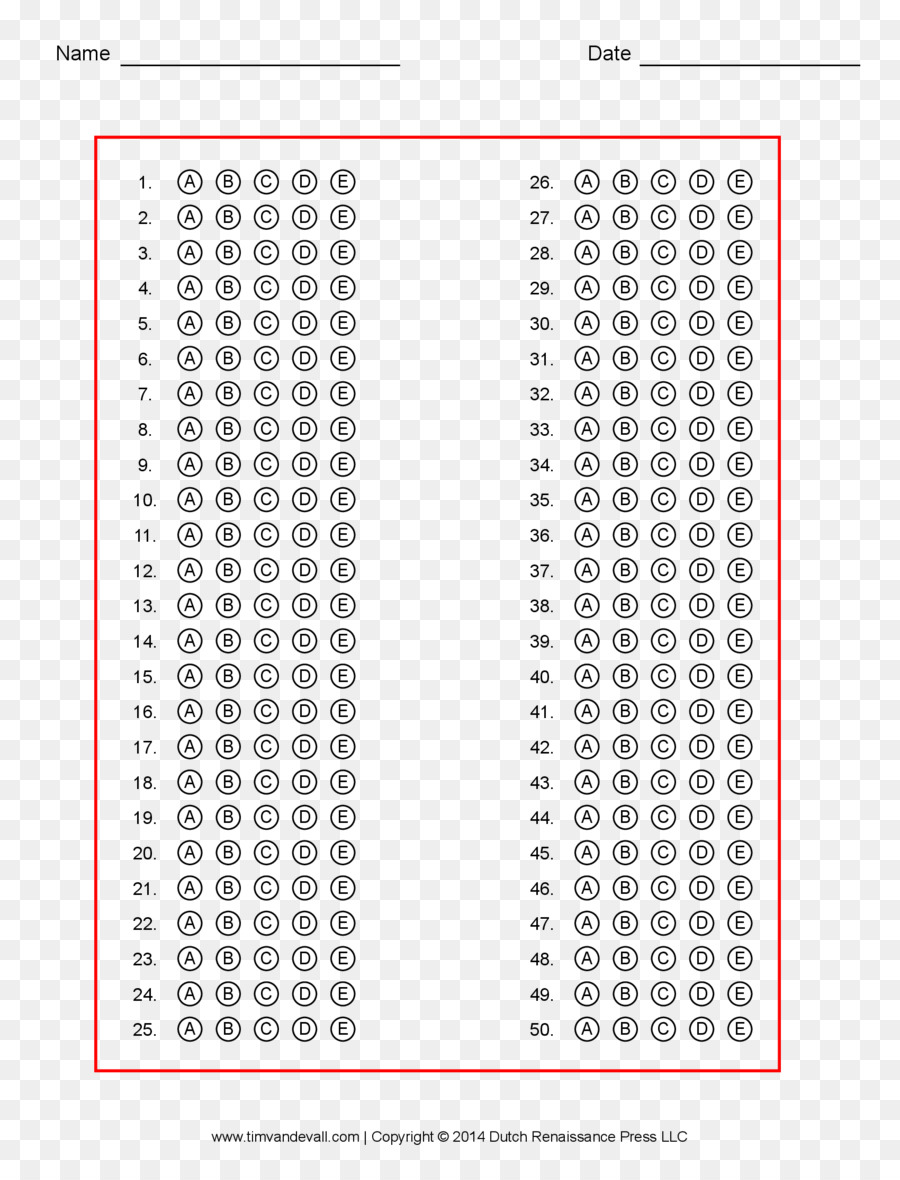 